О празднике «День России» - 12 июня (вводная беседа)День России мы отмечаем 12 июня. Это праздник нашей великой державы, свободы, мира, согласия всех граждан страны. Мы называем его праздником национального единения и общей ответственности за настоящее и будущее родины.Дорогие ребята! Вы родились в стране, которая называется Россией. Вы — россияне, имеющие право на российское гражданство.Россия — огромная страна! Привольно раскинулась она на территории от Крайнего Севера до южных морей.Есть в России высокие горы, полноводные реки, глубокие озера, густые леса и бескрайние степи. Есть и маленькие речки, светлые березовые рощицы, солнечные полянки, овражки, болота и поля.Россия располагается сразу на двух материках: в Восточной Европе и в Азии, ее площадь составляет 17,1 миллиона квадратных километров, а население более ста сорока миллионов человек.Мы гордимся нашей великой Родиной, ее разнообразной природой, богатыми недрами, а особенно трудолюбивыми и талантливыми людьми, ее населяющими.Но у каждого из нас есть и своя малая родина — тот уголок земли, где мы родились, где прошло наше детство, где живут наши родители и друзья, где находится наш родной дом.Для кого-то малая родина — небольшой поселок или деревенька, для других — городская улица и зеленый уютный дворик с качелями, песочницей и деревянной горкой.Словом, малая родина у каждого своя!Случается так, что окажется человек в чужой стране, как говорили в старину, на чужбине, и сначала все кажется ему новым, интересным: и люди, и обычаи, и природа. Но пройдет немного времени, и затоскует сердце, запросится домой, на родимую сторонушку, где все так близко, знакомо и так любимо! Ведь «по родимой стороне сердце ноет».Чувство тоски по родине люди называют ностальгией.Многие русские поэты, писатели, художники, которые вынуждены были жить в чужих странах, тосковали по России, слагали о ней песни, стихи, поэмы, писали картины, посвященные милой далекой родине, мечтали хотя бы на старости лет вернуться домой.Дорогие ребята! Любите свою родину — большую и малую. Старайтесь побольше узнать о ее истории, берегите ее природу, храните ее обычаи и традиции!Но вернемся к празднику «День России». Какова история этого одного из важнейших государственных праздников? Она начинается в 1990 году. В июне 1990 года Первый съезд народных депутатов принял Декларацию о государственном суверенитете России, а через год12 июня 1991 года — народ России выбрал своего первого Президента. Кто был первым Президентом России? Верно! Борис Николаевич Ельцин.Каких еще президентов России вы знаете? Правильно! Дмитрий Анатольевич Медведев и Владимир Владимирович Путин — ныне действующий Президент.В чем состоит главный смысл Декларации о государственном суверенитете?*Он состоит в том, что при решении всех вопросов государственной и общественной жизни Россия пользуется всей полнотой власти. Было провозглашено главенство Конституции и принятых на ее основе законов.12 июня 1997 года первый Президент России обратился к гражданам страны с речью:«День 12 июня по праву является государственным праздником. Я как президент хотел бы, чтобы он воспринимался каждым россиянином, как особый день, как наш общий день. Как день нашей страны России. Предлагаю назвать наш праздник «Днем России».ВопросыКогда празднуют День России?При каком Президенте был учрежден этот праздник?Каких еще президентов России вы знаете?Кто сейчас Президент России?Можно ли назвать этот праздник патриотичным?Гражданином какой страны вы являетесь?Знаете ли вы, какой город является столицей России?Как выглядит Флаг России?Видели ли вы Герб России?Знаете ли вы слова Гимна России?И сегодня нашу встречу мы хотим посвятить нашей Родине – РоссииЯ предлагаю вам разделиться на команды, чтобы узнать много интересного о нашей стране, а так же показать свои знания о России.КонкурсыКонкурс «Моя Родина»На листе ватмана вам необходимо изобразить русский пейзаж и добавить на получившуюся картину флаг России в виде аппликации.Конкурс «Русский фольклор»Помимо традиционных символов в виде герба, флага и гимна, каждая страна имеет и ряд других национальных символов, которые обозначают специфические для каждой страны историю, культуру и быт.Напишите названия неофициальных символов России:Какое дерево всегда считалась символом России? (береза)Как называется главная площадь нашей страны? (Красная площадь)Самая популярная в мире русская игрушка? (матрёшка)Какое животное символизирует силу и мужество нашей страны? (медведь)Какой предмет стал для русского человека своеобразным символом семейного очага, уюта, дружеского общения? (самовар)Много пословиц и поговорок сложил русский народ о Родине. 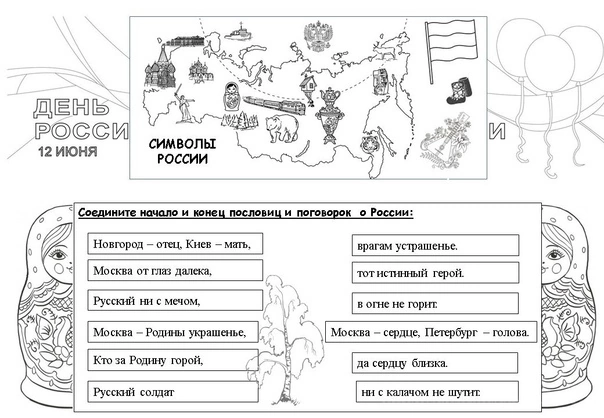 А теперь постарайтесь отгадать русские загадки:Зимой, когда по снегу
Не катится телега,
В них лошадь запрягали.
А как их называли?
(Сани.)Их в былые времена
Надевала вся страна.
Но теперь наденешь вряд ли
Ты из лыка липы …
(Лапти.)Инструмент народный этот
С давних пор известен свету.
Только кнопочки ты тронь –
Запоёт легко …
(Гармонь.)Как хлеба и калачи,
Мы тебя пекли в печи.
Вот теперь гостей встречай,
Пышный русский …
(Каравай.)Упало солнышко в снега,
Влилась молочная река,
Плывут в горячую страну
Там делать в дырочках луну.
(Блины.)С городом этим
Трудно сравниться.
Главный в стране он,
Это – …
(Столица.)Когда в строю за рядом ряд
Шагают тысячи солдат
И движутся послушно
Ракеты, танки, пушки,
Друг другу люди говорят:
На Красной площади …
(Парад.)Он звучит торжественно,
Все встают приветственно –
Песню главную страны
Уважать мы все должны.
(Гимн.)Он дополняет гимн и флаг,
Любой страны то главный знак.
У России он особый,
Ты назвать его попробуй.
(Герб.)Раньше звали его стягом,
С ним идут парадным шагом,
Назовёт солдат любой
Символ славы боевой.
(Флаг.)
Конкурс «Быстрее, выше, сильнее»Ребята, начинать пора спортивные соревнования.
Каждая страна гордится своим флагом, а дети любой страны любят
играть с флажками.«Передай флажок»
(Ребенок бежит с флажком обегая конус и передает другому)Наши российские войны защищают наши границы, нашу страну, а для этого им нужно долго стоять и держать равновесие.«Кто держит равновесие»
(Дети обеих команд носят книгу на голове)
С севера на запад, с юга на восток всё кругом родное -
И маленький цветок, и быстрый ручеёк.«Перепрыгни через ручеёк»
(2 команды детей перепрыгивают через обручи и возвращаются обратно)
Как велика моя страна, как широки просторы!
Озера, реки и поля, леса и степь и горы.
Хотите стать путешественником? (дети) Да! .«Перевозчик»
(капитаны обоих команд берут обруч и по очереди перевозят всех своих пассажиров вокруг конуса и обратно)
А следующая наша эстафета покажет нам какие ребята у нас быстрые.Эстафета «Попрыгайка»
(зажать мяч между ног и допрыгать до конуса, обратно вернуться бегом)Конкурс «Музыкальный клип»
Вам нужно придумать клип на одну из предложенных нами песен. Вы можете прочитать текст песни и подобрать сюжет и движения к нему. Не забывайте улыбаться, мы ценим тех, кто искреннее получает удовольствие от действия! 